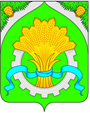 ГЛАВА АДМИНИСТРАЦИИ ШАТРОВСКОГО МУНИЦИПАЛЬНОГО ОКРУГАКУРГАНСКОЙ ОБЛАСТИРАСПОРЯЖЕНИЕот 31 января 2024 г.№ 95-р                                                                           с. Шатрово            В целях обеспечения реализации избирательных прав граждан на выборах Президента Российской Федерации,ОБЯЗЫВАЮ:           1. Определить перечень резервных помещений для голосования на избирательных участках на случай возникновения чрезвычайных ситуаций на выборах Президента Российской Федерации, согласно приложению к настоящему распоряжению.           2. Собственникам резервных помещений обеспечить готовность помещений для размещения и работы участковых избирательных комиссий, на случай возникновения чрезвычайных ситуаций в день голосования на выборах Президента Российской Федерации.           3. Направить настоящее распоряжение в территориальную избирательную комиссию Шатровского муниципального округа Курганской области, собственникам резервных помещений.           4. Обнародовать (опубликовать) настоящее распоряжение в соответствии со статей 44 Устава Шатровского муниципального округа Курганской области.            5. Контроль за выполнением настоящего распоряжения возложить на управляющего делами-руководителя аппарата Администрации Шатровского муниципального округа.Глава Шатровскогомуниципального округаКурганской области                                                                                                          Л.А.РассохинТ.И.Романова9 15 54ПЕРЕЧЕНЬрезервных помещений для голосования на избирательных участках на случай возникновения чрезвычайных ситуаций на выборах Президента Российской ФедерацииУправляющий делами-руководитель аппаратаАдминистрации Шатровскогомуниципального округа                                                                                                 Т.И.РомановаОб определении перечня резервных помещений для голосования на избирательных участках на случай возникновения чрезвычайных ситуаций на выборах Президента Российской ФедерацииПриложение к распоряжению Главы Администрации Шатровского муниципального округа Курганской областиот 31 января 2024 г. № 95-р«Об определении перечня резервных помещений для голосования на избирательных участках на случай возникновения чрезвычайных ситуаций на выборах Президента Российской Федерации»№п/пНомер избира-тельного участкаАдрес резервного помещенияОтветственный за предоставлениеТелефон1651с. Барино, ул. Поселковая, д.27, помещение Муниципального казенного общеобразовательного учреждения «Бариновская средняя общеобразовательная школа»Хохлова Наталья Петровна,директор8 35 257 9 66 758 922 565 16 922652с. Дальняя Кубасова, ул. Заречная, д.19, помещение сельского дома культуры МБУ «Шатровский центр культуры и библиотечного обслуживания»Кубасова Татьяна   Сергеевна, директор СДК; директор СДК;Баженова ИринаНиколаевна и.о. директора МБУ «ЦКБО»8 908 004 72 268 35 257 9 12 558 929 229 15 993654с. Изьедугино, ул. Центральная, д.18, административное здание МКУ «Западный территориальный отдел» Шатровского муниципального округаБутакова Ольга Александровна,специалист 8 35 257 9 83 338 900 375 50 664655с. Ильино, ул. Центральная, д.6, помещение правления СПК (колхоз) «Имени Свердлова» (по согласованию)Топорищев Андрей Николаевич, председатель8 908 009 44 105657с. Камышевка, ул. Ленина, д.11, помещение сельского дома культуры МБУ «Шатровский центр культуры и библиотечного обслуживания»Секитсова Татьяна Николаевна, директор СДК;Баженова ИринаНиколаевна и.о. директора МБУ «ЦКБО»8 965 865 00 988 35 257 9 12 558 929 229 15 996658с. Кодское, ул. Центральная, д.54 Б, помещение дома культуры МБУ «Шатровский центр культуры и библиотечного обслуживания»Жантлеуова Елена Сергеевна, директор СДК;Баженова ИринаНиколаевна и.о. директора МБУ «ЦКБО»8 35 257 9 75 478 35 257 9 12 558 929 229 15 997659с. Кондинское, ул. Центральная, д.9, МКОУ «Кондинская основная общеобразовательная школа»Бояркина Снежанна Борисовна, директор8 35 257 9 93 27891252951178660с. Кызылбай, ул. Центральная, д. 73а, помещение муниципального пожарного поста МКУ «Западный территориальный отдел»Абсалямова Ландыш Равильевна, директор8 35 257 9 33 338 929 226 16 589661с. Кызылбай, ул. Газовик, д.26, помещение столовой МКОУ «Кызылбаевская средняя общеобразовательная школа»Барашева Светлана Фаритовна, директор8 35 257 9 41 988 996 557 95 3010662с. Мехонское, ул. Ленина, д.28, административное здание МКУ «Западный территориальный отдел» Шатровского муниципального округаСташкова Ольга Ивановна, специалист;Бабкин Николай Степанович, директор8 35 257 9 43 868 982 807 39 418 35 257 9 93 338912526585911663с. Мехонское, ул. Ленина, д.28, административное здание МКУ «Западный территориальный отдел» Шатровского муниципального округаСташкова Ольга Ивановна, специалист;Бабкин Николай Степанович, директор8 35 257 9 43 868 982 807 39 418 35 257 9 93 338912526585912664д. Ленская, передвижной пункт, автобус МКОУ «Мехонская средняя общеобразовательная школа»ПАЗ 32053-70 В727МН 45Шурко Ольга Александровна, директор;водитель Седельников Дмитрий Федорович8 35 257 9 44 748 908 836 04 5713665с. Мостовское, ул. Школьная, д.27, помещение МКОУ "Мостовская средняя общеобразовательная школа»Мещерякова Наталья Павловна, и.о.директора8 35 257 9 73 488 919 591 55 4414667с. Ожогино, ул. Центральная, д.42,помещение бывшего дома культурыБезгодова Нина Даниловна, специалист8 951 271 65 8615668с. Самохвалово, ул. Ленина, д.29, помещение сельского дома культурыМБУ «Шатровский центр культуры и библиотечного обслуживания»МорозоваТатьяна  Петровна, директор СДК;Баженова ИринаНиколаевна и.о. директора МБУ «ЦКБО»8 35 257 9 56 668 35 257 9 12 558 929 229 15 9916670 с. Спицыно, ул. Мира, д. 85, помещение МКОУ «Спицынская основная общеобразовательная школа»;с. Спицыно, ул. Мира, д.63,  административное здание МКУ «Южный территориальный отдел» Шатровского муниципального округаКандакова Римма Владимировна, директорПатракеев Александр Васильевич, специалист;Бабкин Николай Степанович, директор8 35 257 9 37 418 919 573 71 378 35 257 9 87 188 919 581 81 058 35 257 9 93 338912526585917673с. Терсюкское, ул. им. А.И.Киселева, д.24, помещение МКОУ «Терсюкская средняя общеобразовательная школа»Дернова Яна Владимировна, директор35 257 9 81 428961571713818675с. Шатрово, ул. Федосеева, д.55, помещение МКОУ «Шатровская средняя общеобразовательная школа»ВагановаЛюдмила Николаевна, директор8 35 257 9 17 508922573102019676с. Шатрово, ул. Федосеева, д.55, помещение МКОУ «Шатровская средняя общеобразовательная школа» (начальная школа)ВагановаЛюдмила Николаевна, директор8 35 257 9 17 508922573102020677с. Шатрово, ул. Федосеева, д.92, помещение МБУ ДО "Детская школа искусств"Строжкова Марина Петровна, директор8 35 257 9 16 528 919 585 58 0021678с. Шатрово, ул. Коммунальная, д. 7, помещение Шатровской центральной библиотеки Муниципального бюджетного учреждения «Шатровский центр культуры и библиотечного обслуживания»Сипина Любовь Владимировна,заведующий;Баженова ИринаНиколаевна и.о. директора МБУ «ЦКБО»8 35 257 9 90 468 912 527 62 628 35 257 9 12 558 929 229 15 9922679с. Шатрово, ул. Федосеева, д. 57, помещение МБУ ДО "Шатровский дом детства и юношества"Чуварина Любовь Николаевна, директор8 35 257 9 11 398 908 000 34 4223680с. Широково, ул. Школьная, д.1, помещение фельдшерско-акушерского пункта ГБУ "Межрайонная больница№5" филиал в с. Шатрово (по согласованию)Бендюк Елена Васильевна Попов РоманСергеевич8 982 962 21 778922542695524681с. Яутла, ул. Центральная, д. 17, помещение сельской библиотекиМБУ «Шатровский центр культуры и библиотечного обслуживания» Невьянцева Людмила     Ивановна,заведующий;Баженова ИринаНиколаевна и.о. директора МБУ «ЦКБО»8 902 592 42 118 35 257 9 12 558 929 229 15 99